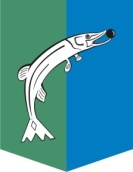 АДМИНИСТРАЦИЯСЕЛЬСКОГО ПОСЕЛЕНИЯ НИЖНЕСОРТЫМСКИЙСургутского районаХанты – Мансийского автономного округа - ЮгрыПОСТАНОВЛЕНИЕ«04» декабря  2018 года                				                                   №487  п. НижнесортымскийО внесении изменений в постановление администрации сельского поселения Нижнесортымский от 22.10.2018 № 400	В соответствии с Федеральным законом от 26.12.2008 № 294-ФЗ «О защите прав юридических лиц и индивидуальных предпринимателей при осуществлении государственного контроля (надзора) и муниципального контроля»:1. Внести в постановление администрации сельского поселения Нижнесортымский от 22.10.2018 № 400 «Об утверждении руководства по соблюдению обязательных требований, требований, установленных муниципальными правовыми актами, предъявляемых при осуществлении мероприятий по муниципальному контролю на территории сельского поселения Нижнесортымский» следующие изменения:1.1. Постановление дополнить пунктом 3.1. следующего содержания:«3.1. Утвердить руководство по соблюдению обязательных требований, требований, установленных муниципальными правовыми актами, при осуществлении муниципального контроля за соблюдением Правил благоустройства территории сельского поселения Нижнесортымский согласно приложению 4 к настоящему постановлению.».1.2. Постановление дополнить приложением 4 согласно приложению к настоящему постановлению.2. Опубликовать (обнародовать) настоящее постановление и разместить на официальном сайте администрации сельского поселения Нижнесортымский.3. Настоящее постановление вступает в силу после его опубликования (обнародования).Глава поселения                                                                                         П.В.РымаревПриложение к постановлению 									администрации сельского 									поселения Нижнесортымский от «04» декабря 2018 года №487                                                                                                                              Приложение 4 к постановлению                                                                                                          администрации сельского                                                                                                         поселения Нижнесортымский          от «22» октября 2018 года № 400Руководство по соблюдению обязательных требований, требований, установленных муниципальными правовыми актами, при осуществлении муниципального контроля за соблюдением Правил благоустройства территории сельского поселения НижнесортымскийЗаконодательствоОбязательные требования, требования,установленные муниципальными правовыми актамиОтветственность занеисполнениетребованийФедеральный закон от 26.12.2008 № 294-ФЗ «О защите прав юридических лиц и индивидуальных предпринимателей при осуществлении государственного контроля (надзора) и муниципального контроля»Выполнение законного распоряжения должностного лица органа, осуществляющего муниципальный контрольВыполнение в срок законного предписания (постановления, представления, решения) органа (должностного лица), осуществляющего муниципальный контрольПрепятствование законнойдеятельности должностного лицаоргана муниципального контроляНе своевременное представление ворган (должностному лицу),осуществляющий(осуществляющему) муниципальный контроль сведений(информации), представлениекоторых предусмотрено законом инеобходимо для осуществления этим органом (должностным лицом) его законной деятельности, либопредставление в орган (должностному лицу), осуществляющий (осуществляющему) муниципальный контроль, таких сведений(информации) в полном объеме и в неискажённом виде.ст. 19.4.1.КоАП РФч.1 ст.19.5КоАП РФч.1 ст. 19.4КоАП РФст.19.7КоАП